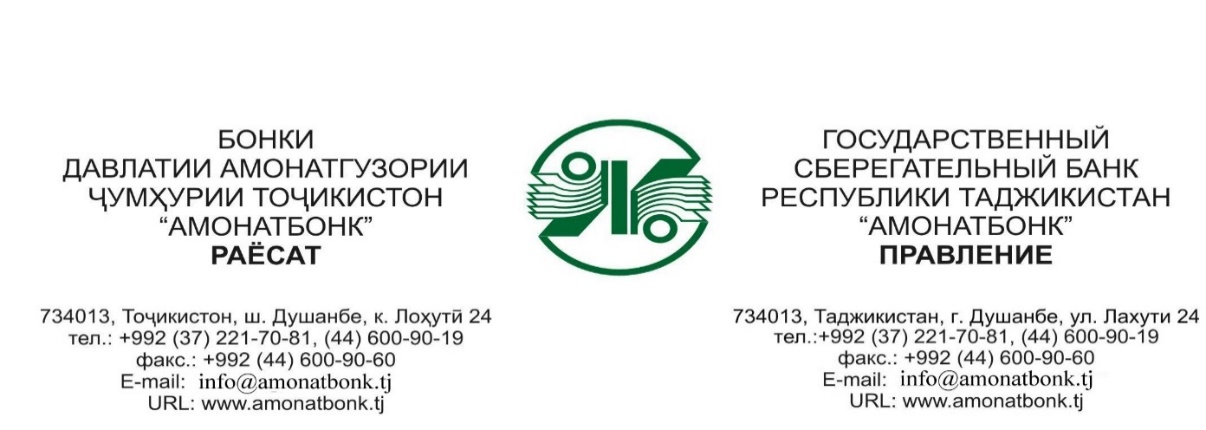                                                     АНКЕТА          барои дарёфти ҷойи кор дар Бонки давлатии амонатгузории                                 Ҷумҳурии Тоҷикистон «Амонатбонк» Барои чӣ Амонатбонкро  интихоб намудед? ______________________________________________________________________________________________________________________________________________________________________________________________________________________________________________________________________________________________________________________________________________________________________________________________________________________________________________Кадом вазифаро  интихоб менамоед? ____________________________________________________________       __________________     __________________________________________     _________________                    (Сана)                                      (Ному насаби довталаб)                                  (Имзо)Ному насаб ва номи падарНому насаб ва номи падарСанаи таваллудСанаи таваллудҶои таваллудҶои таваллудҶои таваллудҶои таваллудҶои таваллудҶои таваллудҶои таваллудМиллатМиллатҶинсҶинсҶинсҶинсҶинсҶинсҶинсСуроғаСуроға     хонаи шахсӣ      хонаи падару модар      иҷора      хонаи хешутабор      хонаи шахсӣ      хонаи падару модар      иҷора      хонаи хешутабор      хонаи шахсӣ      хонаи падару модар      иҷора      хонаи хешутабор Почтаи электронӣПочтаи электронӣ     хонаи шахсӣ      хонаи падару модар      иҷора      хонаи хешутабор      хонаи шахсӣ      хонаи падару модар      иҷора      хонаи хешутабор      хонаи шахсӣ      хонаи падару модар      иҷора      хонаи хешутабор Телефон барои тамос ва шабакаҳои иҷтимоӣТелефон барои тамос ва шабакаҳои иҷтимоӣмобилӣхонагӣхонагӣхонагӣFacebookFacebookFacebookInstagramInstagramТелефон барои тамос ва шабакаҳои иҷтимоӣТелефон барои тамос ва шабакаҳои иҷтимоӣТелефон барои тамос ва шабакаҳои иҷтимоӣТелефон барои тамос ва шабакаҳои иҷтимоӣWhatsAppTelegramTelegramTelegramViberViberViberImoImoТелефон барои тамос ва шабакаҳои иҷтимоӣТелефон барои тамос ва шабакаҳои иҷтимоӣМаълумоти шиносномаМаълумоти шиносномаСилсила ва рақамСилсила ва рақамМақоме, ки шиноснома додаастМақоме, ки шиноснома додаастМақоме, ки шиноснома додаастМақоме, ки шиноснома додаастМақоме, ки шиноснома додаастМақоме, ки шиноснома додаастСанаМаълумоти шиносномаМаълумоти шиносномаВазъи оилавӣ                                                  муҷаррад       оиладор                                                   муҷаррад       оиладор                                                   муҷаррад       оиладор                                                   муҷаррад       оиладор                                                   муҷаррад       оиладор                                                   муҷаррад       оиладор                                                   муҷаррад       оиладор                                                   муҷаррад       оиладор                                                   муҷаррад       оиладор                                                   муҷаррад       оиладор Маълумот дар бораиоилаи худ:Ному насаб ва номи падарНому насаб ва номи падарНому насаб ва номи падарНому насаб ва номи падарСанаи таваллудСанаи таваллудЧойи кор, вазифаЧойи кор, вазифаЧойи кор, вазифаРақами телефонПадар:Падар:Модар:Модар:Ҳамсар:Ҳамсар:дигар аъзои           оила ТаҳсилотТаҳсилотолӣ          олии нопурра       миёнаи техникӣ ё махсусолӣ          олии нопурра       миёнаи техникӣ ё махсусолӣ          олии нопурра       миёнаи техникӣ ё махсусолӣ          олии нопурра       миёнаи техникӣ ё махсусолӣ          олии нопурра       миёнаи техникӣ ё махсусолӣ          олии нопурра       миёнаи техникӣ ё махсусолӣ          олии нопурра       миёнаи техникӣ ё махсусолӣ          олии нопурра       миёнаи техникӣ ё махсусолӣ          олии нопурра       миёнаи техникӣ ё махсусолӣ          олии нопурра       миёнаи техникӣ ё махсусолӣ          олии нопурра       миёнаи техникӣ ё махсусолӣ          олии нопурра       миёнаи техникӣ ё махсусНоми муассисаи таълимӣва маҳаллӣ ҷойгиршавии онНоми муассисаи таълимӣва маҳаллӣ ҷойгиршавии онФакулта ё шӯъбаОғози таҳсилОғози таҳсилОғози таҳсилАнҷоми таҳсилИхтисос ва касбИхтисос ва касбИхтисос ва касбИхтисос ва касбКурсҳои иловагӣ (сертифика)Курсҳои иловагӣ (сертифика)Шакли таҳсил     рӯзона      ғоибонаУнвони илмӣУнвони илмӣ  номзади илм        доктори илм  номзади илм        доктори илм  номзади илм        доктори илм  номзади илм        доктори илм  номзади илм        доктори илм  номзади илм        доктори илм  номзади илм        доктори илм  номзади илм        доктори илм  номзади илм        доктори илм  номзади илм        доктори илм  номзади илм        доктори илм  номзади илм        доктори илмМалакаи кор бо барномаҳои компютерӣ:Microsoft Windows Office (Word, Excel and PowerPoint) ва почтаи электронӣАнтивирус, броузерҳо, забонҳои алгоритмӣ  барномасоз ва муҳандисӣ Малакаи кор бо барномаҳои компютерӣ:Microsoft Windows Office (Word, Excel and PowerPoint) ва почтаи электронӣАнтивирус, броузерҳо, забонҳои алгоритмӣ  барномасоз ва муҳандисӣ  истифодабаранда истифодабаранда истифодабаранда истифодабаранда истифодабаранда истифодабаранда истифодабаранда барномасоз  барномасоз  барномасоз  барномасоз  барномасоз Малакаи кор бо барномаҳои компютерӣ:Microsoft Windows Office (Word, Excel and PowerPoint) ва почтаи электронӣАнтивирус, броузерҳо, забонҳои алгоритмӣ  барномасоз ва муҳандисӣ Малакаи кор бо барномаҳои компютерӣ:Microsoft Windows Office (Word, Excel and PowerPoint) ва почтаи электронӣАнтивирус, броузерҳо, забонҳои алгоритмӣ  барномасоз ва муҳандисӣ сатҳсатҳсатҳсатҳсатҳсатҳсатҳсатҳсатҳсатҳсатҳсатҳМалакаи кор бо барномаҳои компютерӣ:Microsoft Windows Office (Word, Excel and PowerPoint) ва почтаи электронӣАнтивирус, броузерҳо, забонҳои алгоритмӣ  барномасоз ва муҳандисӣ Малакаи кор бо барномаҳои компютерӣ:Microsoft Windows Office (Word, Excel and PowerPoint) ва почтаи электронӣАнтивирус, броузерҳо, забонҳои алгоритмӣ  барномасоз ва муҳандисӣ олӣ        хуб       миёна олӣ        хуб       миёна олӣ        хуб       миёна олӣ        хуб       миёна олӣ        хуб       миёна олӣ        хуб       миёна олӣ        хуб       миёна олӣ          хуб        миёна олӣ          хуб        миёна олӣ          хуб        миёна олӣ          хуб        миёна олӣ          хуб        миёна Малакаи кор бо барномаҳои компютерӣ:Microsoft Windows Office (Word, Excel and PowerPoint) ва почтаи электронӣАнтивирус, броузерҳо, забонҳои алгоритмӣ  барномасоз ва муҳандисӣ Малакаи кор бо барномаҳои компютерӣ:Microsoft Windows Office (Word, Excel and PowerPoint) ва почтаи электронӣАнтивирус, броузерҳо, забонҳои алгоритмӣ  барномасоз ва муҳандисӣ олӣ        хуб       миёна олӣ        хуб       миёна олӣ        хуб       миёна олӣ        хуб       миёна олӣ        хуб       миёна олӣ        хуб       миёна олӣ        хуб       миёна олӣ          хуб        миёна олӣ          хуб        миёна олӣ          хуб        миёна олӣ          хуб        миёна олӣ          хуб        миёна Донистани забонҳои хориҷӣДонистани забонҳои хориҷӣСатҳи донистанСатҳи донистанСатҳи донистанСатҳи донистанСатҳи донистанСатҳи донистанСатҳи донистанСатҳи донистанСатҳи донистанСатҳи донистанСатҳи донистанСатҳи донистанАъло Аъло Хуб Хуб Хуб Хуб МиёнаМиёнаМиёнаМиёнаПастПаст-Забони русӣ-Забони русӣ-Забони англисӣ-Забони англисӣ-дигар забонҳо -дигар забонҳо Фаъолият ва собиқаи корӣФаъолият ва собиқаи корӣФаъолият ва собиқаи корӣФаъолият ва собиқаи корӣФаъолият ва собиқаи корӣФаъолият ва собиқаи корӣФаъолият ва собиқаи корӣФаъолият ва собиқаи корӣФаъолият ва собиқаи корӣФаъолият ва собиқаи корӣФаъолият ва собиқаи корӣФаъолият ва собиқаи корӣФаъолият ва собиқаи корӣФаъолият ва собиқаи корӣМоҳ ва солМоҳ ва солМансаб бо нишон додани номи корхона,муассиса ва дигар ташкилотМансаб бо нишон додани номи корхона,муассиса ва дигар ташкилотМансаб бо нишон додани номи корхона,муассиса ва дигар ташкилотМансаб бо нишон додани номи корхона,муассиса ва дигар ташкилотМансаб бо нишон додани номи корхона,муассиса ва дигар ташкилотМансаб бо нишон додани номи корхона,муассиса ва дигар ташкилотМансаб бо нишон додани номи корхона,муассиса ва дигар ташкилотМансаб бо нишон додани номи корхона,муассиса ва дигар ташкилотМансаб бо нишон додани номи корхона,муассиса ва дигар ташкилотМансаб бо нишон додани номи корхона,муассиса ва дигар ташкилотСуроғаи корхона Суроғаи корхона Аз кадом вақтТо кадом вақтМансаб бо нишон додани номи корхона,муассиса ва дигар ташкилотМансаб бо нишон додани номи корхона,муассиса ва дигар ташкилотМансаб бо нишон додани номи корхона,муассиса ва дигар ташкилотМансаб бо нишон додани номи корхона,муассиса ва дигар ташкилотМансаб бо нишон додани номи корхона,муассиса ва дигар ташкилотМансаб бо нишон додани номи корхона,муассиса ва дигар ташкилотМансаб бо нишон додани номи корхона,муассиса ва дигар ташкилотМансаб бо нишон додани номи корхона,муассиса ва дигар ташкилотМансаб бо нишон додани номи корхона,муассиса ва дигар ташкилотМансаб бо нишон додани номи корхона,муассиса ва дигар ташкилотСуроғаи корхона Суроғаи корхона Эзоҳ: Шахсоне, ки собиқаи корӣ надоранд ҷадвали фаъолият ва собиқаи кориро холӣ мегузоранд. Эзоҳ: Шахсоне, ки собиқаи корӣ надоранд ҷадвали фаъолият ва собиқаи кориро холӣ мегузоранд. Эзоҳ: Шахсоне, ки собиқаи корӣ надоранд ҷадвали фаъолият ва собиқаи кориро холӣ мегузоранд. Эзоҳ: Шахсоне, ки собиқаи корӣ надоранд ҷадвали фаъолият ва собиқаи кориро холӣ мегузоранд. Эзоҳ: Шахсоне, ки собиқаи корӣ надоранд ҷадвали фаъолият ва собиқаи кориро холӣ мегузоранд. Эзоҳ: Шахсоне, ки собиқаи корӣ надоранд ҷадвали фаъолият ва собиқаи кориро холӣ мегузоранд. Эзоҳ: Шахсоне, ки собиқаи корӣ надоранд ҷадвали фаъолият ва собиқаи кориро холӣ мегузоранд. Эзоҳ: Шахсоне, ки собиқаи корӣ надоранд ҷадвали фаъолият ва собиқаи кориро холӣ мегузоранд. Эзоҳ: Шахсоне, ки собиқаи корӣ надоранд ҷадвали фаъолият ва собиқаи кориро холӣ мегузоранд. Эзоҳ: Шахсоне, ки собиқаи корӣ надоранд ҷадвали фаъолият ва собиқаи кориро холӣ мегузоранд. Эзоҳ: Шахсоне, ки собиқаи корӣ надоранд ҷадвали фаъолият ва собиқаи кориро холӣ мегузоранд. Эзоҳ: Шахсоне, ки собиқаи корӣ надоранд ҷадвали фаъолият ва собиқаи кориро холӣ мегузоранд. Эзоҳ: Шахсоне, ки собиқаи корӣ надоранд ҷадвали фаъолият ва собиқаи кориро холӣ мегузоранд. Эзоҳ: Шахсоне, ки собиқаи корӣ надоранд ҷадвали фаъолият ва собиқаи кориро холӣ мегузоранд.                                                                                                                Сабабҳояшро нависед                                                                                                               Сабабҳояшро нависед                                                                                                               Сабабҳояшро нависед                                                                                                               Сабабҳояшро нависед                                                                                                               Сабабҳояшро нависед                                                                                                               Сабабҳояшро нависед                                                                                                               Сабабҳояшро нависед                                                                                                               Сабабҳояшро нависед                                                                                                               Сабабҳояшро нависед                                                                                                               Сабабҳояшро нависед                                                                                                               Сабабҳояшро нависед                                                                                                               Сабабҳояшро нависед                                                                                                               Сабабҳояшро нависед                                                                                                               Сабабҳояшро нависедБо кадом сабаб  аз ҷойи кори пештара рафтаед ва ё рафтани хастед?Бо кадом сабаб  аз ҷойи кори пештара рафтаед ва ё рафтани хастед?Бо кадом сабаб  аз ҷойи кори пештара рафтаед ва ё рафтани хастед?Бо кадом сабаб  аз ҷойи кори пештара рафтаед ва ё рафтани хастед?Бо кадом сабаб  аз ҷойи кори пештара рафтаед ва ё рафтани хастед?Бо кадом сабаб  аз ҷойи кори пештара рафтаед ва ё рафтани хастед?Бо кадом сабаб  аз ҷойи кори пештара рафтаед ва ё рафтани хастед?Бо кадом сабаб  аз ҷойи кори пештара рафтаед ва ё рафтани хастед?Бо кадом сабаб  аз ҷойи кори пештара рафтаед ва ё рафтани хастед?Бо кадом сабаб  аз ҷойи кори пештара рафтаед ва ё рафтани хастед?Дар Бонк Шумо хешованд доред? Агар «ҳа», кист ӯ?Дар Бонк Шумо хешованд доред? Агар «ҳа», кист ӯ?Дар Бонк Шумо хешованд доред? Агар «ҳа», кист ӯ?Дар Бонк Шумо хешованд доред? Агар «ҳа», кист ӯ?Дар Бонк Шумо хешованд доред? Агар «ҳа», кист ӯ?Дар Бонк Шумо хешованд доред? Агар «ҳа», кист ӯ?Дар Бонк Шумо хешованд доред? Агар «ҳа», кист ӯ?Дар Бонк Шумо хешованд доред? Агар «ҳа», кист ӯ?Дар Бонк Шумо хешованд доред? Агар «ҳа», кист ӯ?Дар Бонк Шумо хешованд доред? Агар «ҳа», кист ӯ?Оё Шумо доғи судӣ доред ва ё ба ҷавобгарии ҷиноятӣ кашида шудаед?Оё Шумо доғи судӣ доред ва ё ба ҷавобгарии ҷиноятӣ кашида шудаед?Оё Шумо доғи судӣ доред ва ё ба ҷавобгарии ҷиноятӣ кашида шудаед?Оё Шумо доғи судӣ доред ва ё ба ҷавобгарии ҷиноятӣ кашида шудаед?Оё Шумо доғи судӣ доред ва ё ба ҷавобгарии ҷиноятӣ кашида шудаед?Оё Шумо доғи судӣ доред ва ё ба ҷавобгарии ҷиноятӣ кашида шудаед?Оё Шумо доғи судӣ доред ва ё ба ҷавобгарии ҷиноятӣ кашида шудаед?Оё Шумо доғи судӣ доред ва ё ба ҷавобгарии ҷиноятӣ кашида шудаед?Оё Шумо доғи судӣ доред ва ё ба ҷавобгарии ҷиноятӣ кашида шудаед?Оё Шумо доғи судӣ доред ва ё ба ҷавобгарии ҷиноятӣ кашида шудаед?Мавҷудияти билети ҳарбӣ (мард)Мавҷудияти билети ҳарбӣ (мард)Мавҷудияти билети ҳарбӣ (мард)Мавҷудияти билети ҳарбӣ (мард)Мавҷудияти билети ҳарбӣ (мард)  ҳа              не   ҳа              не   ҳа              не   ҳа              не   ҳа              не   ҳа              не   ҳа              не   ҳа              не   ҳа              не Ҳаҷми интизории музди меҳнат (сомонӣ) Ҳаҷми интизории музди меҳнат (сомонӣ) Ҳаҷми интизории музди меҳнат (сомонӣ) Ҳаҷми интизории музди меҳнат (сомонӣ) Ҳаҷми интизории музди меҳнат (сомонӣ)      500-1000       1000-1500        1500-3000       зиёда аз 3000     500-1000       1000-1500        1500-3000       зиёда аз 3000     500-1000       1000-1500        1500-3000       зиёда аз 3000     500-1000       1000-1500        1500-3000       зиёда аз 3000     500-1000       1000-1500        1500-3000       зиёда аз 3000     500-1000       1000-1500        1500-3000       зиёда аз 3000     500-1000       1000-1500        1500-3000       зиёда аз 3000     500-1000       1000-1500        1500-3000       зиёда аз 3000     500-1000       1000-1500        1500-3000       зиёда аз 3000Шумо розӣ ҳастед, ки Бонк бо мақсади қабули қарор ҷиҳати ба кор қабул намудан, дар бораи Шумо маълумоти иловагӣ ҷамъ намояд? Шумо розӣ ҳастед, ки Бонк бо мақсади қабули қарор ҷиҳати ба кор қабул намудан, дар бораи Шумо маълумоти иловагӣ ҷамъ намояд? Шумо розӣ ҳастед, ки Бонк бо мақсади қабули қарор ҷиҳати ба кор қабул намудан, дар бораи Шумо маълумоти иловагӣ ҷамъ намояд? Шумо розӣ ҳастед, ки Бонк бо мақсади қабули қарор ҷиҳати ба кор қабул намудан, дар бораи Шумо маълумоти иловагӣ ҷамъ намояд? Шумо розӣ ҳастед, ки Бонк бо мақсади қабули қарор ҷиҳати ба кор қабул намудан, дар бораи Шумо маълумоти иловагӣ ҷамъ намояд? Шумо розӣ ҳастед, ки Бонк бо мақсади қабули қарор ҷиҳати ба кор қабул намудан, дар бораи Шумо маълумоти иловагӣ ҷамъ намояд? Шумо розӣ ҳастед, ки Бонк бо мақсади қабули қарор ҷиҳати ба кор қабул намудан, дар бораи Шумо маълумоти иловагӣ ҷамъ намояд? Шумо розӣ ҳастед, ки Бонк бо мақсади қабули қарор ҷиҳати ба кор қабул намудан, дар бораи Шумо маълумоти иловагӣ ҷамъ намояд? Шумо розӣ ҳастед, ки Бонк бо мақсади қабули қарор ҷиҳати ба кор қабул намудан, дар бораи Шумо маълумоти иловагӣ ҷамъ намояд? Шумо розӣ ҳастед, ки Бонк бо мақсади қабули қарор ҷиҳати ба кор қабул намудан, дар бораи Шумо маълумоти иловагӣ ҷамъ намояд?          розӣ ҳастам        розӣ нестам         розӣ ҳастам        розӣ нестам         розӣ ҳастам        розӣ нестам         розӣ ҳастам        розӣ нестамЭзоҳ: Пур кардани ҳамаи бандҳои анкета, гузоштани имзо ва расм ҳатмӣ аст ва дар ҳолати пинҳон кардан ё бардуруғ пешниҳод намудани маълумотҳои анкета, довталаб масъулияти пурра бар душ дорад.